ΑΝΑΙΣΘΗΣΙΟΛΟΓΙΑ Ανακοινώνεται στους φοιτητές του Τμήματος Ιατρικής της Σχολής Επιστημών Υγείας  ότι  ή έναρξη των μαθημάτων Αναισθησιολογία (σύμφωνα με το πρόγραμμα του τμήματος) θα γίνει τη  Δευτέρα  5 Οκτωβρίου 2020.Τα μαθήματα θα είναι δικτυακά και θα γίνονται κάθε Δευτέρα 13:00 – 14:00   Το πρώτο μάθημα θα πραγματοποιηθεί τη Δευτέρα 5 Οκτωβρίου 2020 στις 13:00 – 14:00  με διδάσκοντα  τον Αναπληρωτή  Καθηγητή κ. Βασίλειο Γροσομανίδη. Σύνδεση στο σύνδεσμο  https://authgr.zoom.us/j/95166058326?pwd=b3dTQ0dwZGcvUFZYOXc0S0dzK3ZIUT09Η διάλεξη θα γίνει με τη χρήση της ηλεκτρονικής πλατφόρμας ZOOM Από την Κλινική της Αναισθησιολογίας2 /10/2020ΕΛΛΗΝΙΚΗ ΔΗΜΟΚΡΑΤΙΑΤΜΗΜΑ ΙΑΤΡΙΚΗΣ  ΤΜΗΜΑ ΙΑΤΡΙΚΗΣ  ΤΜΗΜΑ ΙΑΤΡΙΚΗΣ  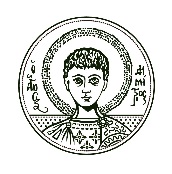 ΤΟΜΕΑΣ ΧΕΙΡΟΥΡΓΙΚΟΣΚΛΙΝΙΚΗ ΑΝΑΙΣΘΗΣΙΟΛΟΓΙΑΣ ΚΑΙ  ΕΝΤΑΤΙΚΗΣ ΘΕΡΑΠΕΙΑΣ Διευθυντής: Αν.  Καθηγητής Βασίλειος Γροσομανίδηςe-mail:  vgrosoma@auth.grΤΟΜΕΑΣ ΧΕΙΡΟΥΡΓΙΚΟΣΚΛΙΝΙΚΗ ΑΝΑΙΣΘΗΣΙΟΛΟΓΙΑΣ ΚΑΙ  ΕΝΤΑΤΙΚΗΣ ΘΕΡΑΠΕΙΑΣ Διευθυντής: Αν.  Καθηγητής Βασίλειος Γροσομανίδηςe-mail:  vgrosoma@auth.grΑΡΙΣΤΟΤΕΛΕΙΟΠΑΝΕΠΙΣΤΗΜΙΟΘΕΣΣΑΛΟΝΙΚΗΣΤηλ.:  2310-994862, - 994861,   Fax:-994860e-mail:  ahepa@anesthesiology.gr  Κτίριο: Π.Γ.Ν. ΑΧΕΠΑ        Θεσσαλονίκη  2.10.2020